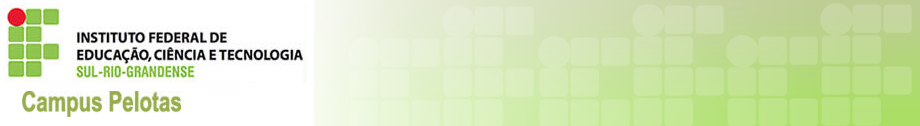 FORMULÁRIO DE INSCRIÇÃOPara a MODALIDADE REOPÇÃO:Modalidade de Reopção: Nome completo: ...........................................................................................................................................RG:.................................................................................................................................................................CPF:................................................................................................................................................................. Número de Matrícula:................................................................................................................................Curso e Turma de origem: ................................................................................................................ Forma: (....)Subsequente  (....)Concomitante (....)Integrada           Turno: (....)manhã (....)tarde (....)noite Curso para Reopção: ............................................................................................................................... Forma: (....)Subsequente  (....)Concomitante (....)Integrada    Turno solicitado: (....)manhã (....)tarde (....)noiteTelefones de contato:....................................................................................................................................E-mail:.............................................................................................................................................................Assinatura do candidato:.....................................................................................................................Assinatura do responsável legal (se menor de 18 anos):.................................................................Data:...........................................        